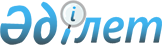 О внесении изменений в решение Жаксынского районного маслихата от 24 декабря 2020 года № 6С-66-1 "О районном бюджете на 2021-2023 годы"Решение Жаксынского районного маслихата Акмолинской области от 7 декабря 2021 года № 7ВС-16-1. Зарегистрировано в Министерстве юстиции Республики Казахстан 9 декабря 2021 года № 25658
      Жаксынский районный маслихат РЕШИЛ:
      1. Внести в решение Жаксынского районного маслихата "О районном бюджете на 2021-2023 годы" от 24 декабря 2020 года № 6С-66-1 (зарегистрировано в Реестре государственной регистрации нормативных правовых актов под № 8319) следующие изменения:
      пункт 1 изложить в новой редакции:
      "1. Утвердить районный бюджет на 2021-2023 годы, согласно приложениям 1, 2 и 3 соответственно, в том числе на 2021 год в следующих объемах:
      1) доходы – 5684059,2 тысяч тенге, в том числе:
      налоговые поступления – 722654 тысяч тенге;
      неналоговые поступления – 9383,6 тысячи тенге;
      поступления от продажи основного капитала – 18299 тысячи тенге;
      поступления трансфертов – 4933722,6 тысяч тенге;
      2) затраты – 5826354,5 тысячи тенге;
      3) чистое бюджетное кредитование – 11763,1 тысячи тенге, в том числе:
      бюджетные кредиты – 26253 тысячи тенге;
      погашение бюджетных кредитов – 14489,9 тысяч тенге;
      4) сальдо по операциям с финансовыми активами – 39711,2 тысячи тенге, в том числе:
      приобретение финансовых активов – 39711,2 тысячи тенге;
      5) дефицит (профицит) бюджета – (-193769,6) тысяч тенге;
      6) финансирование дефицита (использование профицита) бюджета – 193769,6 тысяч тенге.";
      Пункт 7 изложить в новой редакции:
      "7. Учесть, что в районном бюджете на 2021 год предусмотрено погашение основного долга по бюджетным кредитам в сумме 14489,9 тысяч тенге";
      приложения 1, 4, 5 к указанному решению изложить в новой редакции согласно приложениям 1, 2, 3 к настоящему решению.
      2. Настоящее решение вводится в действие с 1 января 2021 года. Районный бюджет на 2021 год Целевые трансферты и бюджетные кредиты из республиканского бюджета на 2021 год Целевые трансферты из областного бюджета на 2021 год
					© 2012. РГП на ПХВ «Институт законодательства и правовой информации Республики Казахстан» Министерства юстиции Республики Казахстан
				
      Секретарь Жаксынскогорайонного маслихата

Д.Пшембаева
Приложение 1 к решению
Жаксынского районного
маслихата от 7 декабря
2021 года № 7ВС-16-1Приложение 1 к решению
Жаксынского районного
маслихата от 24 декабря
2020 года № 6С-66-1
Категория
Категория
Категория
Категория
Сумма тысяч тенге
Класс
Класс
Класс
Сумма тысяч тенге
Подкласс
Подкласс
Сумма тысяч тенге
НАИМЕНОВАНИЕ
Сумма тысяч тенге
1
2
3
4
5
1. ДОХОДЫ
5684059,2
1
Налоговые поступления
722654
01
Подоходный налог
5112
2
Индивидуальный подоходный налог
5112
03
Социальный налог
356967
1
Социальный налог
356967
04
Налоги на собственность
228006
1
Налоги на имущество
227361
3
Земельный налог
645
05
Внутренние налоги на товары, работы и услуги 
74919
2
Акцизы
2319
3
Поступления за использование природных и других ресурсов
68000
4
Сборы за ведение предпринимательской и профессиональной деятельности
4600
08
Обязательные платежи, взимаемые за совершение юридически значимых действий и (или) выдачу документов уполномоченными на то государственными органами или должностными лицами
57650
1
Государственная пошлина
57650
2
Неналоговые поступления 
9383,6
01
Доходы от государственной собственности 
3567,6
5
Доходы от аренды имущества, находящегося в государственной собственности
3556
7
Вознаграждения по кредитам, выданным из государственного бюджета
11,6
9
Прочие доходы от государственной собственности
40
06
Прочие неналоговые поступления 
5776
1
Прочие неналоговые поступления
5776
3
Поступления от продажи основного капитала
18299
01
Продажа государственного имущества, закрепленного за государственными учреждениями
5069
1
Продажа государственного имущества, закрепленного за государственными учреждениями
5069
03
Продажа земли и нематериальных активов 
13230
1
Продажа земли
12480
2
Продажа нематериальных активов
750
4
Поступления трансфертов
4933722,6
02
Трансферты из вышестоящих органов государственного управления
 4933722,6
2
Трансферты из областного бюджета
 4933722,6
Функциональная группа
Функциональная группа
Функциональная группа
Функциональная группа
Сумма тысяч тенге
Администратор бюджетных программ
Администратор бюджетных программ
Администратор бюджетных программ
Сумма тысяч тенге
Программа
Программа
Сумма тысяч тенге
НАИМЕНОВАНИЕ
Сумма тысяч тенге
1
2
3
4
5
II. ЗАТРАТЫ
5826354,5
01
Государственные услуги общего характера
1263842,7
112
Аппарат маслихата района (города областного значения)
27698
001
Услуги по обеспечению деятельности маслихата района (города областного значения)
27698
122
Аппарат акима района (города областного значения)
177026,1
001
Услуги по обеспечению деятельности акима района (города областного значения)
174094,1
003
Капитальные расходы государственного органа
2932
458
Отдел жилищно-коммунального хозяйства, пассажирского транспорта и автомобильных дорог района (города областного значения)
1011541,2
001
Услуги по реализации государственной политики на местном уровне в области жилищно-коммунального хозяйства, пассажирского транспорта и автомобильных дорог 
36350,7
013
Капитальные расходы государственного органа
2961
113
Целевые текущие трансферты нижестоящим бюджетам
972229,5
459
Отдел экономики и финансов района (города областного значения)
47577,4
001
Услуги по реализации государственной политики в области формирования и развития экономической политики, государственного планирования, исполнения бюджета и управления коммунальной собственностью района (города областного значения)
46925,4
003
Проведение оценки имущества в целях налогообложения
652
02
Оборона
4142,4
122
Аппарат акима района (города областного значения)
4142,4
005
Мероприятия в рамках исполнения всеобщей воинской обязанности
3146,9
006
Предупреждение и ликвидация чрезвычайных ситуаций масштаба района (города областного значения)
757,5
007
Мероприятия по профилактике и тушению степных пожаров районного (городского) масштаба, а также пожаров в населенных пунктах, в которых не созданы органы государственной противопожарной службы
238
03
Общественный порядок, безопасность, правовая, судебная, уголовно-исполнительная деятельность
3213
458
Отдел жилищно-коммунального хозяйства, пассажирского транспорта и автомобильных дорог района (города областного значения)
3213
021
Обеспечение безопасности дорожного движения в населенных пунктах
3213
06
Социальная помощь и социальное обеспечение 
287821,2
451
Отдел занятости и социальных программ района (города областного значения)
287821,2
001
Услуги по реализации государственной политики на местном уровне в области обеспечения занятости и реализации социальных программ для населения
30561,2
002
Программа занятости
58780,9
004
Оказание социальной помощи на приобретение топлива специалистам здравоохранения, образования, социального обеспечения, культуры, спорта и ветеринарии в сельской местности в соответствии с законодательством Республики Казахстан
27959,6
005
Государственная адресная социальная помощь
21186
006
Оказание жилищной помощи
6469
007
Социальная помощь отдельным категориям нуждающихся граждан по решениям местных представительных органов
32948,7
010
Материальное обеспечение детей–инвалидов, воспитывающихся и обучающихся на дому
875,8
011
Оплата услуг по зачислению, выплате и доставке пособий и других социальных выплат
757
014
Оказание социальной помощи нуждающимся гражданам на дому
43200
017
Обеспечение нуждающихся инвалидов обязательными гигиеническими средствами и предоставление услуг специалистами жестового языка, индивидуальными помощниками в соответствии с индивидуальной программой реабилитации инвалида
12260,4
023
Обеспечение деятельности центров занятости населения
46796
050
Обеспечение прав и улучшение качества жизни инвалидов в Республике Казахстан
1470
054
Размещение государственного социального заказа в неправительственных организациях
4556,6
07
Жилищно-коммунальное хозяйство
691901,1
472
Отдел строительства, архитектуры и градостроительства района (города областного значения)
445115
003
Проектирование и (или) строительство, реконструкция жилья коммунального жилищного фонда
151544,6
004
Проектирование, развитие и (или) обустройство инженерно-коммуникационной инфраструктуры
35298,4
007
Развитие благоустройства городов и населенных пунктов
0
058
Развитие системы водоснабжения и водоотведения в сельских населенных пунктах
258272
458
Отдел жилищно-коммунального хозяйства, пассажирского транспорта и автомобильных дорог района (города областного значения)
246786,1
003
Организация сохранения государственного жилищного фонда
1864
012
Функционирование системы водоснабжения и водоотведения
196533,5
016
Обеспечение санитарии населенных пунктов
2505
018
Благоустройство и озеленение населенных пунктов
5146,5
026
Организация эксплуатации тепловых сетей, находящихся в коммунальной собственности районов (городов областного значения)
40281,1
028
Развитие коммунального хозяйства
456
08
Культура, спорт, туризм и информационное пространство
270128,6
455
Отдел культуры и развития языков района (города областного значения)
201815,7
001
Услуги по реализации государственной политики на местном уровне в области развития языков и культуры
9625,6
003
Поддержка культурно-досуговой работы
96318,2
006
Функционирование районных (городских) библиотек
56241,1
007
Развитие государственного языка и других языков народа Казахстана
8652,8
032
Капитальные расходы подведомственных государственных учреждений и организаций 
30978
456
Отдел внутренней политики района (города областного значения)
41909,2
001
Услуги по реализации государственной политики на местном уровне в области информации, укрепления государственности и формирования социального оптимизма граждан
24289,2
002
Услуги по проведению государственной информационной политики
6387
003
Реализация мероприятий в сфере молодежной политики
11233
465
Отдел физической культуры и спорта района (города областного значения)
26403,7
001
Услуги по реализации государственной политики на местном уровне в сфере физической культуры и спорта
19580,7
006
Проведение спортивных соревнований на районном (города областного значения) уровне
3069
007
Подготовка и участие членов сборных команд района (города областного значения) по различным видам спорта на областных спортивных соревнованиях
3754
472
Отдел строительства, архитектуры и градостроительства района (города областного значения)
0
008
Развитие объектов спорта
0
9
Топливно-энергетический комплекс и недропользование
23735
458
Отдел жилищно-коммунального хозяйства, пассажирского транспорта и автомобильных дорог района (города областного значения)
23735
019
Развитие теплоэнергетической системы
23735
10
Сельское, водное, лесное, рыбное хозяйство, особо охраняемые природные территории, охрана окружающей среды и животного мира, земельные отношения
51228,7
462
Отдел сельского хозяйства района (города областного значения)
22164
001
Услуги по реализации государственной политики на местном уровне в сфере сельского хозяйства
22164
459
Отдел экономики и финансов района (города областного значения)
8113,9
099
Реализация мер по оказанию социальной поддержки специалистов
8113,9
463
Отдел земельных отношений района (города областного значения)
20950,8
001
Услуги по реализации государственной политики в области регулирования земельных отношений на территории района (города областного значения)
14692,7
004
Организация работ по зонированию земель
6258,1
11
Промышленность, архитектурная, градостроительная и строительная деятельность
18084,3
472
Отдел строительства, архитектуры и градостроительства района (города областного значения)
18084,3
001
Услуги по реализации государственной политики в области строительства, архитектуры и градостроительства на местном уровне
18084,3
013
Разработка схем градостроительного развития территории района, генеральных планов городов районного (областного) значения, поселков и иных сельских населенных пунктов
0
12
Транспорт и коммуникации
28921,4
458
Отдел жилищно-коммунального хозяйства, пассажирского транспорта и автомобильных дорог района (города областного значения)
28921,4
023
Обеспечение функционирования автомобильных дорог 
28921,4
13
Прочие
775415,2
455
Отдел культуры и развития языков района (города областного значения)
192520
052
Реализация мероприятий по социальной и инженерной инфраструктуре в сельских населенных пунктах в рамках проекта "Ауыл-Ел бесігі"
192520
459
Отдел экономики и финансов района (города областного значения)
0
012
Резерв местного исполнительного органа района (города областного значения)
0
469
Отдел предпринимательства района (города областного значения)
12580,2
001
Услуги по реализации государственной политики на местном уровне в области развития предпринимательства
12465,2
003
Поддержка предпринимательской деятельности
115
472
Отдел строительства, архитектуры и градостроительства района (города областного значения)
570315
079
Развитие социальной и инженерной инфраструктуры в сельских населенных пунктах в рамках проекта "Ауыл-Ел бесігі"
570315
14
Обслуживание долга
9815,7
459
Отдел экономики и финансов района (города областного значения)
9815,7
021
Обслуживание долга местных исполнительных органов по выплате вознаграждений и иных платежей по займам из областного бюджета
9815,7
15
Трансферты
2398105,2
459
Отдел экономики и финансов района (города областного значения)
2398105,2
006
Возврат неиспользованных (недоиспользованных) целевых трансфертов
7,2
024
Целевые текущие трансферты из нижестоящего бюджета на компенсацию потерь вышестоящего бюджета в связи с изменением законодательства
2215637
038
Субвенции
182461
III. ЧИСТОЕ БЮДЖЕТНОЕ КРЕДИТОВАНИЕ
11763,1
Бюджетные кредиты
26253
10
Сельское, водное, лесное, рыбное хозяйство, особо охраняемые природные территории, охрана окружающей среды и животного мира, земельные отношения
26253
459
Отдел экономики и финансов района (города областного значения)
26253
018
Бюджетные кредиты для реализации мер социальной поддержки специалистов
26253
5
Погашение бюджетных кредитов
14489,9
01
Погашение бюджетных кредитов
14489,9
1
Погашение бюджетных кредитов, выданных из государственного бюджета
13539,9
2
Возврат сумм бюджетных кредитов
950
ІV. САЛЬДО ПО ОПЕРАЦИЯМ С ФИНАНСОВЫМИ АКТИВАМИ
39711,2
Приобретение финансовых активов
39711,2
13
Прочие
39711,2
458
Отдел жилищно-коммунального хозяйства, пассажирского транспорта и автомобильных дорог района (города областного значения)
39711,2
065
Формирование или увеличение уставного капитала юридических лиц
39711,2
V. ДЕФИЦИТ (ПРОФИЦИТ) БЮДЖЕТА 
-193769,6
VI. ФИНАНСИРОВАНИЕ ДЕФИЦИТА (ИСПОЛЬЗОВАНИЕ ПРОФИЦИТА) БЮДЖЕТА 
193769,6Приложение 2 к решению
Жаксынского районного
маслихата от 7 декабря
2021 года № 7ВС-16-1Приложение 4 к решению
Жаксынского районного
маслихата от 24 декабря
2020 года № 6С-66-1
НАИМЕНОВАНИЕ
Сумма тысяч тенге
1
2
Всего
1791141,9
Целевые текущие трансферты
936306,8
в том числе:
Отдел занятости и социальных программ района
92320,9
На частичное субсидирование заработной платы и молодежную практику
5970
На предоставление государственных грантов на реализацию новых бизнес - идей, в том числе молодежь категории NEET, члены малообеспеченных многодетных семей, малообеспеченные трудоспособные инвалиды
14585
На общественные работы
21600
На увеличение норм обеспечения инвалидов обязательными гигиеническими средствами
1200
На выплату государственной адресной социальной помощи
12486
На гарантированный социальный пакет детям
4200
На размещение государственного социального заказа в неправительственных организациях 
3200
На расширение перечня технических вспомогательных (компенсаторных) средств
270
На установление доплат к заработной плате работников, предоставляющих специальные социальные услуги в государственных организациях социальной защиты населения
26114
На обеспечение инвалидов протезно-ортопедическими, сурдотехническими и тифлотехническими средствами, специальными средствами передвижения, а также предоставление услуг санаторно-курортного лечения в соответствии с индивидуальной программой реабилитации инвалида
2695,9
Отдел культуры и развития языков района
213196
На установление доплат к должностному окладу за особые условия труда в организациях культуры и архивных учреждениях управленческому и основному персоналу государственных организаций культуры и архивных учреждений
20676
Капитальный ремонт Дома культуры Жаксынского района
192520
Отдел жилищно-коммунального хозяйства, пассажирского транспорта и автомобильных дорог района 
630790
Средний ремонт внутри-поселковых дорог - улица Абая села Жаксы Жаксынского района
73441
Средний ремонт внутри-поселковых дорог - улица Тәуелсіздік села Жаксы Жаксынского района
27537
Средний ремонт внутри-поселковых дорог - улицы Гагарина села Жаксы Жаксынского района
30180
Средний ремонт внутри-поселковых дорог - улица Кенжеша Туктубаева села Жаксы Жаксынского района
25238
Средний ремонт внутри-поселковой дороги по улице Степная - 1 в селе Жаксы Жаксынского района
8020
Средний ремонт внутри-поселковой дороги по улице Степная - 2 в селе Жаксы Жаксынского района
7030
Средний ремонт внутри-поселковых дорог переулок между улицами Абая и Транспортная села Жаксы Жаксынского района
1681
Средний ремонт внутри-поселковых дорог - улица Сейтжана Жакупова села Жаксы Жаксынского района
5140
Средний ремонт дороги по улице Целинная села Запорожье Запорожского сельского округа Жаксынского района
13391
Средний ремонт дороги по улице Космонавтов села Запорожье Запорожского сельского округа Жаксынского района
17217
Средний ремонт дороги по улице Аркаринская села Лозовое Запорожского сельского округа Жаксынского района
32781
Средний ремонт дороги по улице Школьная села Лозовое Запорожского сельского округа Жаксынского района
31415
Средний ремонт внутри-поселковых дорог – улица Советская села Жаксы Жаксынского района
13865
Средний ремонт внутри-поселковой дороги Микрорайона села Жаксы Жаксынского района
28878
Средний ремонт внутри-поселковых дорог –улица Мереке села Жаксы Жаксынского района
13309
Средний ремонт дороги по улице Ивановых села Запорожье Запорожского сельского округа Жаксынского района
81900
Средний ремонт дороги по улице Ленина села Запорожье Запорожского сельского округа Жаксынского района
64800
Средний ремонт дороги по улице Тәуелсіздік села Лозовое Запорожского сельского округа Жаксынского района
31500
Средний ремонт внутри-поселковых дорог с асфальтовым покрытием по улице Комсомольская села Белагаш Жаксынского района
4094
Средний ремонт внутри-поселковых дорог с асфальтовым покрытием по улице Московская села Белагаш Жаксынского района
11124
Средний ремонт внутри-поселковых дорог с асфальтовым покрытием по въезда в село Белагаш Жаксынского района
17799
Средний ремонт внутри-поселковых дорог с асфальтовым покрытием по улице Береке села Белагаш Жаксынского района
11160
Средний ремонт внутри-поселковых дорог с асфальтовым покрытием по улице Гагарина села Белагаш Жаксынского района
11124
Средний ремонт внутри-поселковых дорог с асфальтовым покрытием по улице Галии Аманбековой в селе Кийма Жаксынского района
22500
Средний ремонт внутри-поселковых дорог с асфальтовым покрытием по улицам Энергетиков и Водстрой в селе Кийма Жаксынского района
9630
Средний ремонт внутри-поселковых дорог с асфальтовым покрытием по улице Ленина в селе Кийма Жаксынского района
10666
Средний ремонт внутри-поселковых дорог с асфальтовым покрытием по улице Строительная в селе Кийма Жаксынского района
16914
Средний ремонт внутри-поселковых дорог с асфальтовым покрытием по улице Студенческая в селе Кийма Жаксынского района
8456
Целевые трансферты на развитие
828582
в том числе:
Отдел строительства, архитектуры и градостроительства района 
828582
На развитие социальной и инженерной инфраструктуры в сельских населенных пунктах в рамках проекта "Ауыл-Ел бесігі"
570315
На развитие системы водоснабжения и водоотведения в рамках Государственной программы жилищно-коммунального развития "Нұрлы жер" на 2020-2025 годы
258267
Бюджетные кредиты 
26253
в том числе:
Отдел экономики и финансов района
26253
Бюджетные кредиты местным исполнительным органам для реализации мер социальной поддержки специалистов
26253Приложение 3 к решению
Жаксынского районного
маслихата от 7 декабря
2021 года № 7ВС-16-1Приложение 5 к решению
Жаксынского районного
маслихата от 24 декабря
2020 года № 6С-66-1
НАИМЕНОВАНИЕ
Сумма тысяч тенге
1
2
Всего
585038,7
Целевые текущие трансферты
365037,6
в том числе:
Отдел занятости и социальных программ района
53442,4
На реализацию краткосрочного профессионального обучения
1524,8
На внедрение консультантов по социальной работе и ассистентов в Центрах занятости населения
13258
На приобретение топлива и оплату коммунальных услуг для педагогов, проживающих в сельской местности
27959,6
На обеспечение инвалидов протезно-ортопедическими, сурдотехническими и тифлотехническими средствами, специальными средствами передвижения, а также предоставление услуг санаторно-курортного лечения в соответствии с индивидуальной программой реабилитации инвалида
5236,5
На выплату единовременной материальной помощи ко Дню Победы в Великой Отечественной войне
1000
В рамках государственной программы развития продуктивной занятости и массового предпринимательства на 2017-2021 годы "Еңбек" на мероприятие "Первое рабочее место"
532,2
Единовременная социальная помощь многодетным матерям, награжденным подвесками "Күміс алқа" и "Алтын алқа", многодетным семьям, имеющих от 4-х и более детей до 18 лет
3522,9
Единовременная социальная помощь участникам и инвалидам ликвидации аварии на Чернобыльской атомной электростанции
116,7
На выплату единовременной социальной помощи ветеранам Афганской войны к празднованию 30-летия Дня Независимости
291,7
Отдел внутренней политики района
500
На размещение государственного социального заказа по антикоррупционной тематике
500
Отдел жилищно-коммунального хозяйства, пассажирского транспорта и автомобильных дорог района
257642,2
Средний ремонт внутри-поселковых дорог - улица Абая села Жаксы Жаксынского района
6039
Средний ремонт внутри-поселковых дорог - улица Тәуелсіздік села Жаксы Жаксынского района
987,4
Средний ремонт внутри-поселковых дорог - улицы Гагарина села Жаксы Жаксынского района
1081,5
Средний ремонт внутри-поселковых дорог - улица Кенжеша Туктубаева села Жаксы Жаксынского района
904,4
Средний ремонт внутри-поселковой дороги по улице Степная - 1 в селе Жаксы Жаксынского района
140
Средний ремонт внутри-поселковой дороги по улице Степная - 2 в селе Жаксы Жаксынского района
140
Средний ремонт внутри-поселковых дорог - переулок между улицами Абая и Транспортная села Жаксы Жаксынского района
93,7
Средний ремонт внутри-поселковых дорог - улица Сейтжана Жакупова села Жаксы Жаксынского района
618,9
Средний ремонт дороги по улице Целинная села Запорожье Запорожского сельского округа Жаксынского района
1172,3
Средний ремонт дороги по улице Космонавтов села Запорожье Запорожского сельского округа Жаксынского района
1538,6
Средний ремонт дороги по улице Аркаринская села Лозовое Запорожского сельского округа Жаксынского района
70,9
Средний ремонт дороги по улице Школьная села Лозовое Запорожского сельского округа Жаксынского района
68
Средний ремонт внутри-поселковых дорог с асфальтовым поурытием по улице Ленина село Кийма
2123,3
Текущий ремонт дорог села Белагаш Жаксынского района
19625,8
Текущий ремонт дорог села Новокиенка Жаксынского района
12516
Текущий ремонт дорог села Ишимское Жаксынского района
35100,4
Средний ремонт внутри-поселковых дорог с асфальтовым покрытием по улице Дорожная в селе Жана Кийма Жанакийминского сельского округа 
13692
Средний ремонт внутри-поселковых дорог с асфальтовым покрытием по улице Сельхозтехника в селе Жана Кийма Жанакийминского сельского округа 
17685,5
Средний ремонт внутри-поселковых дорог с асфальтовым покрытием по улице Кирова селе Жана Кийма Жанакийминского сельского округа 
21840
Капитальный ремонт водопроводной сети в селе Перекатное Жаксынского района
100000
Устройство мини-футбольного поля в селе Жана-Кийма Жаксынского района
12204,5
На подготовку к отопительному сезону теплоснабжающим предприятиям
10000
Средний ремонт автомобильной дороги районного значения КС-JK-3 "Подъезд к селу Чапаевское" км 0-16,7
0
Отдел экономики и финансов района
963
На увеличение размера подъемного пособия
963
На оплату труда государственных служащих.
52490
Целевые трансферты на развитие
220001,1
в том числе:
Отдел жилищно-коммунального хозяйства, пассажирского транспорта и автомобильных дорог района
48317,7
На увеличение уставного капитала
36662
На развитие теплоэнергетической системы
11655,7
Отдел строительства, архитектуры и градостроительства района
171683,4
На строительство и (или) реконструкцию жилья коммунального жилищного фонда
136390
На развитие и (или) обустройство инженерно-коммуникационной инфраструктуры
35293,4